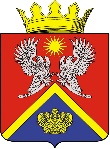 АДМИНИСТРАЦИЯ СУРОВИКИНСКОГО МУНИЦИПАЛЬНОГО РАЙОНА ВОЛГОГРАДСКОЙ ОБЛАСТИПОСТАНОВЛЕНИЕ от 23.09.2019                                      № 789Об утверждении административного регламента предоставления муниципальной услуги «Предоставление земельных участков, находящихся в муниципальной собственности Суровикинского муниципального района Волгоградской области, и земельных участков, государственная собственность на которые не разграничена, расположенных на территории сельских поселений, входящих в состав Суровикинского муниципального района Волгоградской области, в безвозмездное пользование»В соответствии с Федеральным законом от 27.07.2010 № 210 – ФЗ «Об организации предоставления государственных и муниципальных услуг», постановлением администрации Суровикинского муниципального района Волгоградской области от 24.07.2013 № 1212 «О разработке и утверждении административных регламентов предоставления муниципальных услуг», руководствуясь Уставом Суровикинского муниципального района Волгоградской области, постановляю:1. Утвердить прилагаемый административный регламент предоставления муниципальной услуги «Предоставление земельных участков, находящихся в муниципальной собственности Суровикинского муниципального района Волгоградской области, и земельных участков, государственная собственность на которые не разграничена, расположенных на территории сельских поселений, входящих в состав Суровикинского муниципального района Волгоградской области, в безвозмездное пользование».2. Настоящее постановление вступает в силу после обнародования путем размещения на информационном стенде в здании администрации Суровикинского муниципального района, расположенном по адресу: Волгоградская область, г.Суровикино, ул. Ленина, 64.3. Настоящее постановление разместить в региональном реестре государственных и муниципальных услуг (функций) Волгоградской области в информационно-телекоммуникационной сети «Интернет» и на официальном сайте администрации Суровикинского муниципального района Волгоградской области в информационно-телекоммуникационной сети «Интернет». 4. Контроль за исполнением настоящего постановления возложить на заместителя главы Суровикинского муниципального района по экономике и инвестиционной политике, начальника отдела по экономике и инвестиционной политике Гегину Т.А.Глава Суровикинскогомуниципального района                                                              И.В. Дмитриев